 Исх 777//01-02 от 04.06.2020        Адрес филиала: 600014, г.Владимир, пос. РТС, д.26                                                            Контакты филиала:Тел./факс:(4922)34-05-92, тел.: (4922)34-19-28  Е-mail: rsc33@mail.ru Злаковая тля на озимых зерновых культурахСпециалистами филиала ФГБУ «Россельхозцентр» по Владимирской области отмечено заселение посевовов озимых зерновых культур злаковой тлей.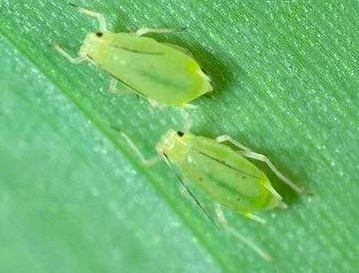 В июне тля переселяется на яровую пшеницу, овес, кукурузу и другие культурные и дикие злаки. Тля живет и питается на нижней стороне листьев, после переселяется на более сочные верхушечные части растений.Поврежденные тлей листья желтеют и засыхают, растения задерживаются в росте и даже могут погибнуть. Зерно образуется щуплое, легковесное с низкой всхожестью. Вредоносность тли зависит от времени заселения растений. Наиболее сильно повреждаются растения заселенные тлей до начала колошения.В результате выделения тлей медвяной росы могут размножатся сапрфитные грибы. Количество злаковых тлей меняется в зависимости от климатических условий и под влиянием хищников, уничтожвющих тлей, к ним относятся несколько видов божьей коровки, личинки мух журчалок и личинки златоглазок. Меры борьбы: раний сев яровых, хорошая обработка почвы, внесение удобрений, подкормки и весь комплекс мероприятий, направленных на усиление и ускорение роста зерновых злаков.При привышении экономического порога вредности в фазу флаг-лист (ЭПВ 7-9 особей на стебель), необходимо провести защитные мероприятия препаратами, согласно «Списка пестицидов и агрохимикатов, разрешенных к приминению на территории РФ» в 2020 году.По вопросам проведения обследований, обработок, а также консультаций в области защиты растений обращаться в филиал ФГБУ «Россельхозцентр» по Владимирской области:  Тел.: (4922)34-19-28. Важно!Применение пестицидов и агрохимикатов в сельскохозяйственном производстве проводится только после обследования сельскохозяйственных угодий (посевов, производственных помещений). В соответствии с гигиеническими требованиями СанПиН 1.2.2584-10.Строго соблюдать регламент, правила личной гигиены.МИНИСТЕРСТВО СЕЛЬСКОГО ХОЗЯЙСТВА РОССИЙСКОЙ ФЕДЕРАЦИИ ФГБУ «Россельхозцентр» Филиал ФГБУ «Россельхозцентр» по Владимирской области МИНИСТЕРСТВО СЕЛЬСКОГО ХОЗЯЙСТВА РОССИЙСКОЙ ФЕДЕРАЦИИ ФГБУ «Россельхозцентр» Филиал ФГБУ «Россельхозцентр» по Владимирской области СИГНАЛИЗАЦИОННОЕ СООБЩЕНИЕ РОССЕЛЬХОЗЦЕНТРА №5 от 04.06.2020 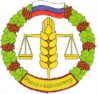 